UNIVERSIDADE DE LISBOAInstituto de Ciências Sociais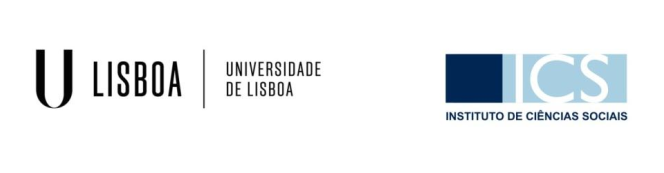 [Espaço reservado a imagens ou gráficos (caso existam/pretendam)][Titulo da tese][Nome completo do doutorando/a]Orientador[es]: [Doutor nome completo do orientador]Tese especialmente elaborada para obtenção do grau deDoutor em Estudos de Desenvolvimento.[Ano]UNIVERSIDADE DE LISBOAInstituto de Ciências Sociais[Titulo da tese][Nome completo do doutorando/a]Orientador[es]: [Doutor nome completo do orientador]Tese especialmente elaborada para obtenção do grau deDoutor em Estudos de Desenvolvimento.Júri:Presidente: [Conforme consta no Edital da prova].Vogais:- [Conforme consta no Edital da prova. Vogal 1];- [Vogal 2];- [Vogal 3];- [Vogal 4];- [Vogal 5];- [Vogal 6].[Esta investigação foi realizada com o apoio institucional da Fundação para a Ciência e Tecnologia, através da concessão de uma bolsa de doutoramento (SFRH/BD/…../….), com a duração de 48 meses/ outra fonte de financiamento de bolsas.][Ano]